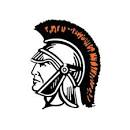  Arcanum Trojan Basketball 2019-2020Superintendent: John Stephens			High School Principal: Jason Stephan Athletic Director: Jason Schondelmyer 		Mascot/Colors: Trojans/ Orange & BlackVarsity			#	Name				Height			Class			Position	3	Jaxson Christ		5´10¨			   9			    G5	Cade Brubaker		5´10¨			  12			    G10	Jake Goubeaux		6´1¨			  10			    G12	Carter Gray			6´3¨			  12			    G14	Logan Todd			6´3¨			  11			  G/F20	Chad Pitzer			5´10¨			  10			    G22	Cameron Burke		6´0¨			  11			    F24	Ian Baker			6´0¨			  10			  G/F30	Dan Albright			6´2¨			  10			    F34	Nick Sharritts			6´5¨			   9			    F42	Chase Werling		6´4¨			  10			    F44	Grant Delk			6´4¨			  12 			    FHead Coach: Roger McEldowney				Assistant Coach: Chey KramerJV#	Name				Height			Class			Position	3	Cole McGready		5´10¨			  10 			    G5	Isaiah Gilmore		6´0¨			  10			    F
10	Luke Brinksneader		5´10¨			  10			    G12	Brennan Troutwine		6´0¨			  10			    G14	Ashton Etherington		6´1¨			  10			    G22	Jaxson Christ		6´0¨			   9			    G30	Dan Albright			6´2¨			  10			    F34	Nick Sharritts			6´5¨			   9			    F42	Chase Werling		6´4¨			  10			    FHead Coach: David BakerManagers: Dane Byers, Chris Greve, Luke Stephens, Cooper TegtmeyerCheerleaders Varsity: Deborah Lee, Kayla McCaslin, Hailey Sager, Madelyn Shaffer, Samantha Short,               Regan Weaver, Rylee Wilson, Nikole YantisJV:        Grace Collins, Bayleigh Hensley, Lani Hollinger, Sarah Koehl, Anna Loxley,              Emily Riffell, Olivia Shaffer, Brooklyn Venrick Arcanum Trojan Basketball 2019-2020Superintendent: John Stephens			High School Principal: Jason Stephan Athletic Director: Jason Schondelmyer 		Mascot/Colors: Trojans/ Orange & BlackFreshman#	Name				Height			Class			Position	3	Connor Hanselman		5´5¨			    9			    G5	Nate Kessler			5´11¨			    9			    G12	Bryson Sharp		5´7¨			    9			    G14	Garrett Garno		6´1¨			    9			    G24	Bennett Farmer		6¨1¨			    9			    F34	Karson Wright		5´11¨			    9			    G40	Aiden Psczulkoski		6´0¨			    9			    F42	Carson Tegtmeyer		6´0¨			    9			    F44	Eain Parks			6´2¨			    9			    FHead Coach: Mark Wiseman